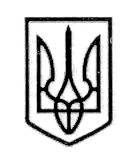                                                  УКРАЇНА                 СТОРОЖИНЕЦЬКА МІСЬКА РАДАЧЕРНІВЕЦЬКОГО  РАЙОНУЧЕРНІВЕЦЬКОЇ ОБЛАСТІХХV позачергова сесія VІІІ скликання                            Р  І  Ш  Е  Н  Н  Я  № 241-25/202221 грудня 2022 року                                                                               м. СторожинецьПро внесення змін до Програми безпеки на території Сторожинецької міської територіальної громади на 2021-2023 роки, затвердженої рішенням ІІІ позачергової сесії Сторожинецькоїміської ради VІІІ скликання № 118-3/2020 від 29.12.2020 р. (зі змінами)Відповідно до Закону України "Про місцеве самоврядування в Україні" та Бюджетного кодексу України з метою забезпечення профілактики злочинності, ослаблення дії криміногенних факторів, припинення зрощування кримінальних структур з органами державної влади, подальшого поширення і консолідації організованої та інших найбільш небезпечних форм злочинності, недопущення втягнення у злочинну діяльність нових соціальних груп,  витіснення злочинності з окремих сфер суспільного життя, зменшення кримінального тиску на економічні відносини, створення надійних перешкод зростанню кримінального насильства, обмеження незаконного обігу зброї, наркотичних засобів, кримінальних проявів пияцтва і алкоголізму, проституції та інших супутніх для злочинності явищ, запобігання вчиненню злочинів, пов’язаних з торгівлею людьми, протидії рецидивній злочинності, зменшення кількості злочинів, міська  рада вирішила:1. Внести зміни до  Програми безпеки на території Сторожинецької міської територіальної громади на 2021-2023 роки, затвердженої рішенням ІІІ позачергової сесії Сторожинецької міської ради VІІІ скликання № 118-3/2020 від 29.12.2020 р. (зі змінами, далі - Програма), та викласти розділи Програми: "Загальна характеристика Програми", "Пріоритети роботи поліції на час дії Програми" та розділ "Ресурсне забезпечення Програми" в новій редакції (Додаток 1, 2, 3).  2. Фінансовому відділу Сторожинецької міської ради (І.СЛЮСАР) при формуванні міського бюджету на 2022-2023 роки, передбачити фінансування витрат, пов’язаних з виконанням Програми.Продовження рішення ХХV позачергової сесії міської ради VІІІ скликання від 21 грудня 2022 р. № 241 -25/2022  3. Відділу документообігу та контролю (М. БАЛАНЮК) забезпечити оприлюднення рішення на офіційному веб-сайті Сторожинецької міської ради Чернівецького району Чернівецької області.4. Дане рішення набуває чинності з моменту оприлюднення.  5. Організацію виконання даного рішення покласти інспектора з питань надзвичайних ситуацій та цивільного захисту населення і території Сторожинецької міської ради (Д. МІСИКА) 6. Контроль за виконанням цього рішення покласти на першого заступника міського голови Ігоря БЕЛЕНЧУКА та постійну комісію з питань регламенту, депутатської діяльності, законності, правопорядку взаємодії з правоохоронними органами, протидії корупції, охорони прав, свобод законних інтересів громадян, інформованості населення  (Р. СУМАРЮК). Сторожинецький міський голова                                       Ігор МАТЕЙЧУК